FINAL COMPONENT FOR PUBLISHING POETRY: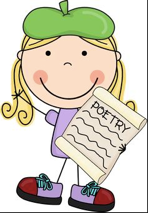 Please read the handout carefully and follow it step-by-step.  If you do not, this will be reflected in your overall evaluation.  Instructions/Criteria:Respond to any feedback you have been given by your peers and teachers.  Refer to FreshGrade comments and Google Docs comments. YOU MUST COMPLETE THIS BEFORE MOVING ON.  You will choose 3 of your strongest poems to publish. Figurative language should be present in these poems.You are not permitted to choose your 3 shortest poems. Choose a good mix of poems (long, medium, and short)You will create a new document in your Google Drive/Docs and you will paste all 3 poems on this document.You will share this with 2 students, Mr. Collins, and Mr. HongI have checked my poem pattern and spelling on all 3 of my poems.  Your document should include the following:Title, Name of poem, and type of poem. Refer to example shown in class.A short paragraph (~4-5 sentences) explaining the figurative language and/or meaning of your poem. Formatting should be easy to read and an appropriate font and size.Print out your poems and include images. You may include simple images if they are ‘CREATIVE COMMONS’ images from online sources.I included ‘CREATIVE COMMONS’ images.I drew my own pictures/images neatly.I have submitted this handout with my 3 poems to Mr. Hong/ Mr. Collins.  